Sample Assessment Outline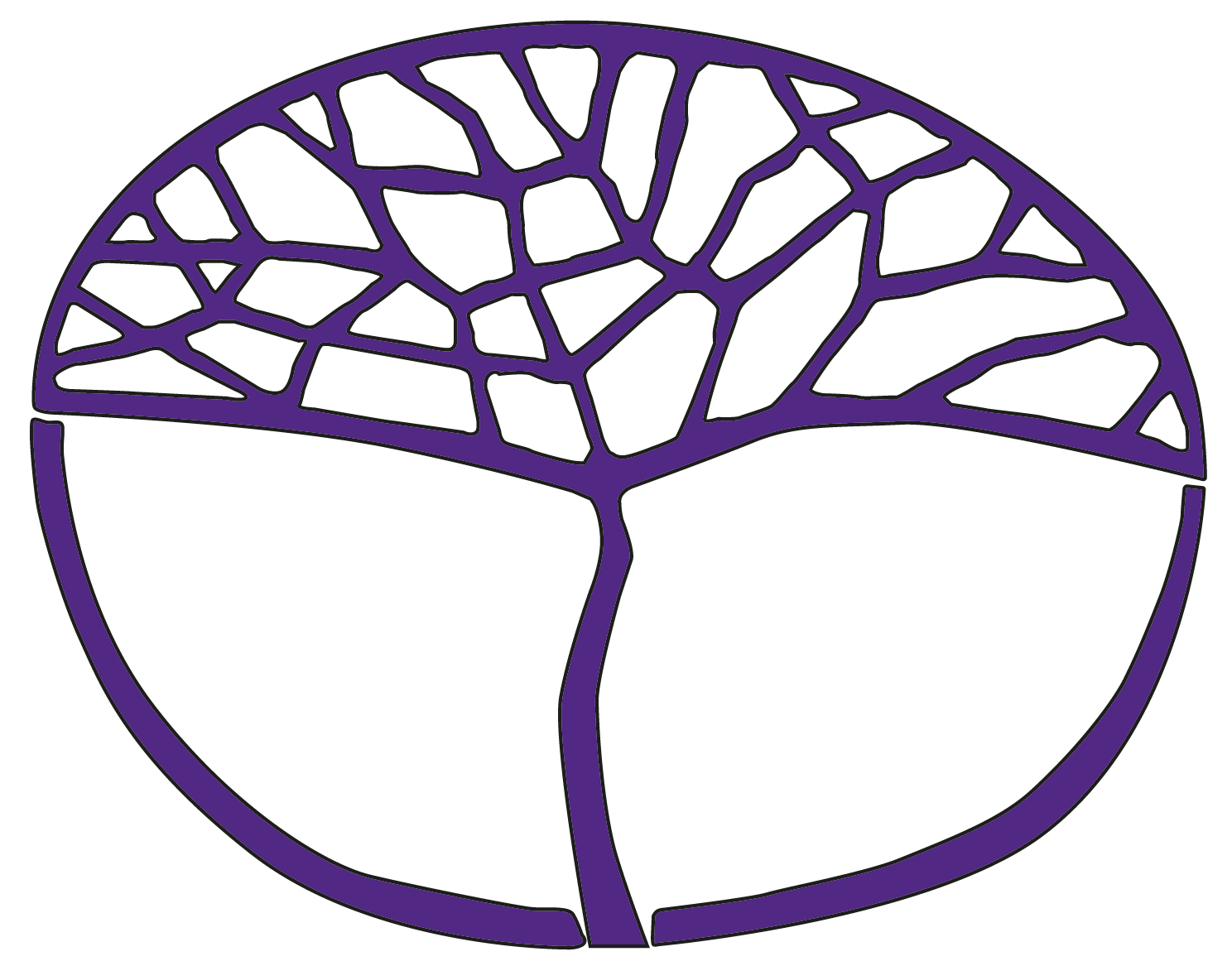 Earth and Environmental Science General Year 12Copyright© School Curriculum and Standards Authority, 2015This document – apart from any third party copyright material contained in it – may be freely copied, or communicated on an intranet, for non-commercial purposes in educational institutions, provided that the School Curriculum and Standards Authority is acknowledged as the copyright owner, and that the Authority’s moral rights are not infringed.Copying or communication for any other purpose can be done only within the terms of the Copyright Act 1968 or with prior written permission of the School Curriculum and Standards Authority. Copying or communication of any third party copyright material can be done only within the terms of the Copyright Act 1968 or with permission of the copyright owners.Any content in this document that has been derived from the Australian Curriculum may be used under the terms of the Creative Commons Attribution-NonCommercial 3.0 Australia licenceDisclaimerAny resources such as texts, websites and so on that may be referred to in this document are provided as examples of resources that teachers can use to support their learning programs. Their inclusion does not imply that they are mandatory or that they are the only resources relevant to the course.Sample assessment outlineEarth and Environmental Science – General Year 12Unit 3 and Unit 4Assessment type (from syllabus)Assessment 
type weighting 
(from syllabus)Assessment task weightingDue dateAssessment taskInvestigation30%8%Semester 1Week 4Task 1: Experiment – extraction of metals from ores Investigation30%6%Semester 1Week 8Task 4: Rehabilitation techniques – effect of smoke water on germination of native plantsInvestigation30%4%Semester 1Week 9Task 5: Fossil identificationInvestigation30%6%Semester 2Week 5Task 7: Effects of carbon dioxide on temperature changeInvestigation30%6%Semester 2Week 12Task 10: Design, construct and test a solar ovenExtended task20%10%Semester 1Week 6Task 2: Case study of a mine/resource site or field trip reportExtended task20%10%Semester 2Week 11Task 9: The impact of climate change on a WA biotic resourceTest35%8%Semester 1Week 7Task 3: Exploration methods, mining operations, rehabilitationTest35%9%Semester 1Week 15Task 6: Fossils, fossil fuels, WA resources industryTest35%9%Semester 2Week 8Task 8: Natural hazards, La Niña, El Niño, greenhouse effectTest35%9%Semester 2Week 15Task 11: Climate change, renewable energyExternallyset task15%15%Semester 1Week 12–13Externally set taskA written task or item or set of items of one hour duration developed by the School Curriculum and Standards Authority based on the content from Unit 3 and administered by the school.Total100%100%